附件6:教师资格认定申请表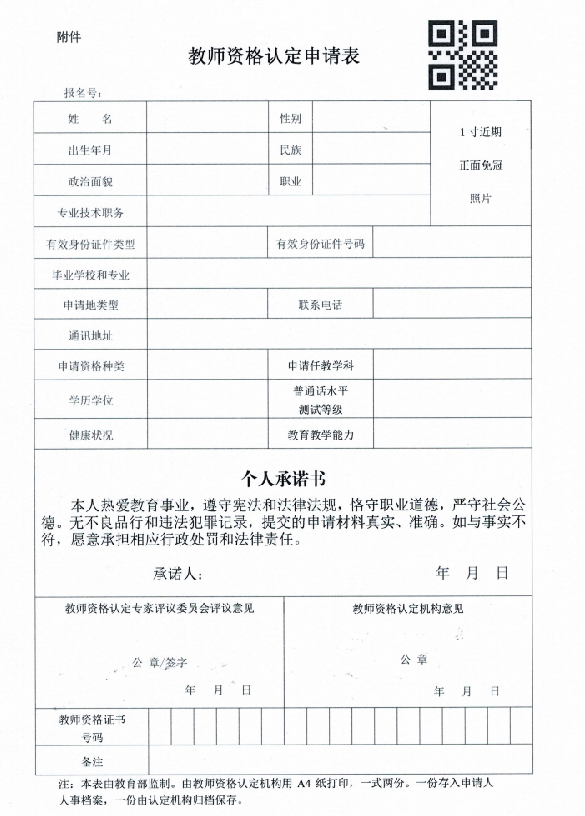 